 Jeux Populaires INTER ECOLES (Gratuit)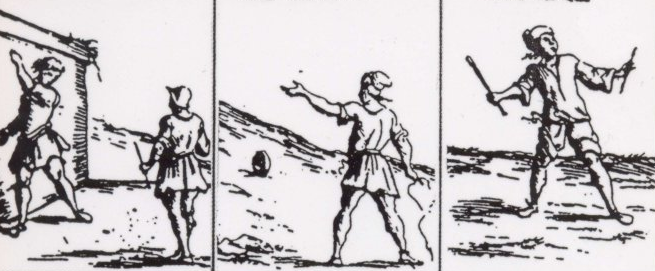 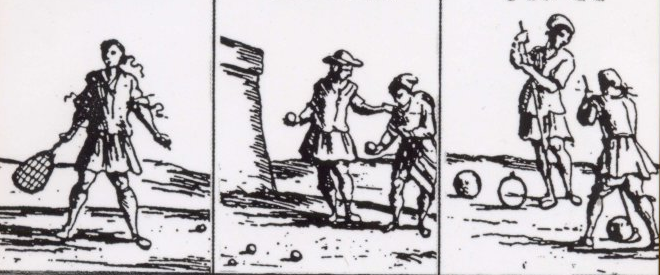 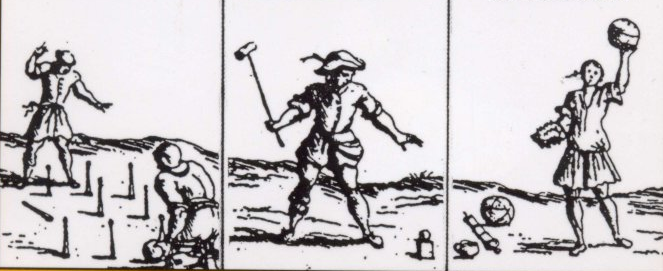 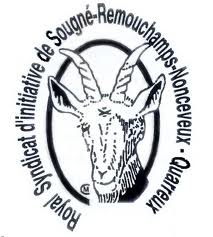 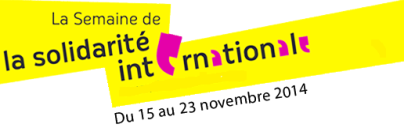 Où ? Au Centre récréatif de Remouchamps.  Quand ? Le Samedi 22 Novembre 2014 de 9h30 à 12h30. 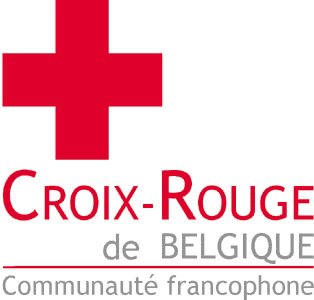 Pour qui ?  Les enfants âgés de 6 ans à 12 ans. NOUVEAU :  Petit déjeuner équitable  organisé de 9h00 à 10h00 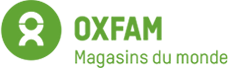 PAF Adultes : 5 euros /Enfants : 3 euros   Inscription souhaitée en renvoyant ce talon complété avant le 15 novembre 2013 au Jeux Populaires  rue de Louveigné à Remouchamps ou en contactant M.Th Hody au 04/384 68 91 par mail : thierry.hody@hotmail.com ou M. Humblet au 0477 33 41 52.	--------------------------------------------------------------------------------------------------------------------------------------------------------Nom : _______________________________ Prénom : ________________________Adresse : __________________________________________________________N° téléphone GSM : _____________________Email : ___________________ ___________________________________________________________________Déjeuner : Oui/NON  ____Adulte(s) et ___Enfant(s)